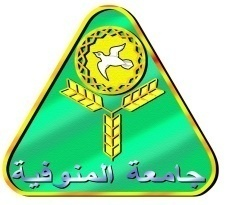 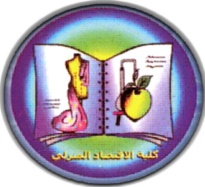 كلية الإقتصاد المنزليأمانة المجالس واللجانمحضرمجلس الكلية (الجلسة الثالثة) في العام الجامعي 2020/2021 مالمنعقدة يوم الأحد الموافق 13/12/2020ممحضر إجتماعالجلسة الثالثة لمجلس الكلية المنعقدة يوم الأحد الموافق 13/12/2020مفي العام الجامعي 2020 /2021 مأجتمع مجلس الكلية ( الجلسة الثالثة ) في قاعة المناقشات بالكلية وذلك  في تمام الساعة الثانية عشر ظهراً يوم الأحد الموافق 13/12/2020م برئاسة السيد الأستاذ الدكتور/ شريف صبرى رجب - عميد الكلية ورئيس المجلس وحضور كل من :استهل السيد الأستاذ الدكتور / عميد الكلية الجلسة  ورحب سيادته بالسادة الأعضاء ثم شرع سيادته بالنظر في جدول الأعمال على النحو التالى :1-المصادقات :-المصادقة على موضوعات الجلسة الثانية لمجلس الكلية المنعقدة يوم الأحد الموافق 8/11/2020م. قبول الطلاب المتقدمين للقيد للدراسات العليا بدورة سبتمبر 2020/2021( دكتوراه - ماجستير - دبلوم) المجتازين للمقابلة الشخصية و الامتحان التاهيلي بجميع الأقسام العلمية كما وردت من الاقسام العلمية وهي كالاتي :القــــرار: تمت المصادقةمذكرة إدارة الدراسات العليا بشأن النظر في :-التوصية بمنح الدرجات العلمية  للطلاب الآتية أسمائهم وذلك بناء على التقارير الفردية والجماعية للسادة الأساتذة أعضاء لجنة الفحص والمناقشة للرسائل العلمية وهم :-منح درجة الدكتوراه للطالبة / نهال يوسف عبد لرؤف  خليل - تخصص إدارة المنزل و المؤسسات   منح درجة الدكتوراه للطالبة /هدوء محمد سعيد فايز الجزار- تخصص إدارة المنزل و المؤسسات   منح درجة الدكتوراه  للطالب / احمد فتحي محمد علام – تخصص الملابس و النسيج .منح درجة الدكتوراه  للطالبة / نيللي طلعت مصطفي الجمال –  تخصص تغذية وعلوم اطعمة.منح درجة الماجستير للطالب / هبة الله موسى على حسن – تخصص تغذية وعلوم اطعمة.منح درجة الماجستير للطالب / دينا محمد عبد الحميد محمد - تخصص تغذية وعلوم اطعمة.     منح درجة الماجستير للطالب / ايمان خيرت صالح عبد الحميد – تخصص تغذية وعلوم اطعمة.منح درجة الماجستير للطالب / زنيب الرفاعى عبد الناصر– تخصص تغذية وعلوم اطعمة.منح درجة الماجستير للطالب / هناء مصطفى رافت العريني – تخصص تغذية وعلوم اطعمة.  موافقة الاقسام العلمية بتاريخ 6/12/2020م  وموافقة لجنة الدراسات العليا بتاريخ 9/12/2020م.القــــرار: الموافقة مع رفع الأمر للجامعةمذكرة إدارة الدراسات العليا بشأن النظر في :-    تسجيل خطة البحث للطالبة / إسراء عبدالفتاح عبدالعظيم عمران – المقيدة  لدرجة الدكتوراه في الاقتصاد المنزلي تخصص الاقتصاد المنزلي و التربية وعنوان الرسالة : (فاعلية برنامج ارشادي معرفي سلوكي لتعديل الافكار اللاعقلانية وأثره علي المهارات الاجتماعية لذوي اضطراب الشخصية التجنبية من طلاب الجامعة ).علما بان لجنة الإشراف :موافقة القسم العلمي بتاريخ 6/12/2020م وموافقة لجنة الدراسات العليا بتاريخ 9/12/2020م.القــــرار: الموافقة مع رفع الأمر للجامعةمذكرة إدارة الدراسات العليا بشأن النظر في :- تسجيل خطة البحث للطالبة / عزة عطا إبراهيم عبدالله   – المقيدة لدرجة الدكتوراه في الاقتصاد المنزلي تخصص إدارة المنزل والمؤسسات وعنوان الرسالة : (محفزات ومعوقات تطبيق التعليم الالكتروني وعلاقته بإدارة السلوك الاستقلالي لطلاب المرحلة الثانوية  ).علما بان لجنة الإشراف : موافقة القسم العلمي بتاريخ 6/12/2020م وموافقة لجنة الدراسات العليا بتاريخ 9/12/2020م.القــــرار: الموافقة مع رفع الأمر للجامعةمذكرة إدارة الدراسات العليا بشأن النظر في :- تسجيل خطة البحث للطالبة / سلمي محمد محمود الضبع – المقيدة لدرجة الدكتوراه في الاقتصاد المنزلي تخصص إدارة المنزل والمؤسسات وعنوان الرسالة : (الوعي بمهارة التغافل الأسري وعلاقته بالسعادة الزوجية من منظور الزوجة  ). علما بان لجنة الإشراف :موافقة القسم العلمي بتاريخ 6/12/2020م وموافقة لجنة الدراسات العليا بتاريخ 9/12/2020م.القــــرار: الموافقة مع رفع الأمر للجامعةمذكرة إدارة الدراسات العليا بشأن النظر في :-  تسجيل خطة البحث للطالبة / سارة السيد محمد رباص – المقيدة لدرجة الماجستيرفي الاقتصاد المنزلي تخصص إدارة المنزل والمؤسسات  عنوان الرسالة :" إدارة المشروعات الصغيرة و علاقتها بتنمية موارد الاسرة لدي المرأة". علما بان لجنة الإشراف :موافقة القسم العلمي بتاريخ 6/12/2020م وموافقة لجنة الدراسات العليا بتاريخ 9/12/2020م.القــــرار: الموافقة مع رفع الأمر للجامعةمذكرة إدارة الدراسات العليا بشأن النظر في :-  تسجيل خطة البحث للطالبة / سارة أحمد أحمد راضي  المقيدة  لدرجة الماجستير تخصص إدارة المنزل و المؤسسات  عنوان  الرسالة " استخدام وسائل التواصل الاجتماعي وعلاقتها باختيار شريك الحياة لدي عينة من طلاب الجامعة" علما بان لجنة الإشراف :موافقة القسم العلمي بتاريخ 6/12/2020م وموافقة لجنة الدراسات العليا بتاريخ 9/12/2020م.القــــرار: الموافقة مع رفع الأمر للجامعة8- مذكرة إدارة الدراسات العليا بشأن النظر في :-تسجيل خطة البحث للطالبة /علا عدلان محمد عدلان - المقيدة  لدرجة الدكتوراه - تخصص  تغذية وعلوم أطعمة  بعنوان  " دراسة تأثير بعض الوجبات الغذائية الكيتونية و الوجبة محددة السعرات علي الفئران "علما بان لجنة الإشراف :موافقة القسم العلمي بتاريخ 6/12/2020م وموافقة لجنة الدراسات العليا بتاريخ 9/12/2020م.القــــرار: الموافقة مع رفع الأمر للجامعةمذكرة إدارة الدراسات العليا بشأن النظر في :-تسجيل خطة البحث  للطالبة / غادة مصطفى محمود حشاد  - المقيدة لدرجة الماجستير - تخصص  تغذية وعلوم أطعمة  بعنوان  " اثر الحمية الكيتونية على الحالة الصحية للإناث  البالغات المصابات بالسمنة – دراسة عينة مختبرة وضابطة" علما بان لجنة الإشراف :موافقة القسم العلمي بتاريخ 6/12/2020م وموافقة لجنة الدراسات العليا بتاريخ 9/12/2020م.القــــرار: الموافقة مع رفع الأمر للجامعةمذكرة إدارة الدراسات العليا بشأن النظر في :-تسجيل خطة البحث للطالبة / ايمان فتحى محمد هلال – المقيدة لدرجة الماجستير-  تخصص تغذية وعلوم أطعمة  بعنوان  " التأثير التغذوي لعشب الاشوجندا عند استخدامة للفئران المصابة بارتفاع سكر الدم "علما بان لجنة الإشراف :موافقة القسم العلمي بتاريخ 6/12/2020م وموافقة لجنة الدراسات العليا بتاريخ 9/12/2020م.القــــرار: الموافقة مع رفع الأمر للجامعةمذكرة إدارة الدراسات العليا بشأن النظر في :-تسجيل خطة البحث للطالب / أحمد رأفت محمد القبارى المقيد  لدرجة الماجستير- ة تخصص تغذية وعلوم أطعمة  بعنوان   " محتوى المركبات النشطة حيويا  والانشطة المضادة للأكسدة لقشر البطيخ : تطبيقات على سرطان الكبد معمليا خارج الجسم ". علما بان لجنة الإشراف :موافقة القسم العلمي بتاريخ 6/12/2020م وموافقة لجنة الدراسات العليا بتاريخ 9/12/2020م.القــــرار: الموافقة مع رفع الأمر للجامعةمذكرة إدارة الدراسات العليا بشأن النظر في :-تسجيل خطة البحث للطالبة /  فاطمة منشاوي حسب ابو النور - المقيدة  لدرجة الدكتوراه -  تخصص تغذية وعلوم أطعمة بعنوان  " تأثير تناول اوميجا 3 من المصادر النباتية على المؤشرات الحيوية لالتهاب المفاصل الروماتويدى بين السيدات البالغات ". علما بان لجنة الإشراف :موافقة القسم العلمي بتاريخ 6/12/2020م وموافقة لجنة الدراسات العليا بتاريخ 9/12/2020م.القــــرار: الموافقة مع رفع الأمر للجامعةمذكرة إدارة الدراسات العليا بشأن النظر في :-مد مدة الدراسة للطلاب الآتي أسمائهم:موافقة الاقسام العلمية بتاريخ 6/12/2020م وموافقة لجنة الدراسات العليا بتاريخ 9/12/2020م.القــــرار: الموافقة مع رفع الأمر للجامعةمذكرة إدارة الدراسات العليا بشأن النظر في :-إيقاف قيد الطلبة الآتي اسمائهم:موافقة الاقسام العلمية بتاريخ 6/12/2020م وموافقة لجنة الدراسات العليا بتاريخ 9/12/2020م.القــــرار: الموافقة مع رفع الأمر للجامعةمذكرة إدارة الدراسات العليا بشأن النظر في :-تعديل في لجنة الاشراف للطالبة / تهاني محمد حسن ابوخلبة المسجلة لدرجة الماجستير في الاقتصاد المنزلي تخصص تغذيه وعلوم الأطعمة بعنـــوان "التأثيرات الوقائية لأوراق المورينجا وقشور الرمان على التسمم بالتارترازين فى فئران التجارب "علما بأن لجنة الإشراف : التعديل المطلوب هو :-  رفع اسم د /  سماح احمد الحشاش ووظيفتها هى /  أستاذ  مساعد بقسم التغذية وعلوم الاطعمة كلية الاقتصاد المنزلي – جامعة الازهر- سبب الاعتذار مرفق طية (ظروف صحية )لتصبح لجنة الاشراف علي النحو التالي :موافقة القسم العلمي بتاريخ 6/12/2020م وموافقة لجنة الدراسات العليا بتاريخ 9/12/2020م.القــــرار: الموافقة مع رفع الأمر للجامعةمذكرة إدارة الدراسات العليا بشأن النظر في :-تعديل في لجنة الاشراف للطالبة /  مروة على احمد حسن المسجلة لدرجة الدكتوراه  في الاقتصاد المنزلي تخصص تغذيه وعلوم الأطعمة بعنـــوان "دراسة تأثير الحنظل والقسط الهندي على التغيرات البيولوجية والكيموحيوية والهستولوجية الفئران المصابة بالسمنة ". علما بأن لجنة الإشراف :التعديل المطلوب هو :اضافة اسم الدكتور أ.د / عماد محمد الخولى استاذ بقسم التغذية وعلوم الاطعمة كلية الاقتصاد المنزلي – جامعة المنوفية لحاجة البحث لتخصص سيادته .لتصبح لجنة الاشراف علي النحو التالي :موافقة القسم العلمي بتاريخ 6/12/2020م وموافقة لجنة الدراسات العليا بتاريخ 9/12/2020م.القــــرار: الموافقة مع رفع الأمر للجامعةمذكرة إدارة الدراسات العليا بشأن النظر في :-تشكيل لجنة الفحص والمناقشة للطالبة/   عبير فتحي ابوالنصر  - المسجلة لدرجة الماجستير الاقتصاد المنزلي تخصص تغذيه وعلوم الأطعمة بعنـــوان"  تأثير جذور واوراق البطاطا على التغيرات البيولوجية والكيمائية الحيوية والهستولوجية في الفئران المصابة بالسكر " علما بأن لجنة الإشراف : علما بان لجنة الفحص المناقشة على النحو التالي  :موافقة القسم العلمي بتاريخ 6/12/2020م  وموافقة لجنة الدراسات العليا بتاريخ 9/12/2020م.القــــرار: الموافقة مع رفع الأمر للجامعةمذكرة إدارة الدراسات العليا بشأن النظر في :-تشكيل لجنة الفحص والمناقشة للطالبة/   مروة احمد حبيب ضيف الله - المسجلة لدرجة الماجستير في الاقتصاد المنزلي تخصص تغذيه وعلوم الأطعمة بعنوان "التأثير المحتمل للبروكلى وعيش الغراب لخفض التأثيرات الجانبية للسيسبلاتين كعلاج كيماوي فى الفئران  " علما بأن لجنة الإشراف : علما بان لجنة الفحص المناقشة على النحو التالي  :موافقة القسم العلمي بتاريخ 6/12/2020م وموافقة لجنة الدراسات العليا بتاريخ 9/12/2020م.القــــرار: الموافقة مع رفع الأمر للجامعةمذكرة إدارة الدراسات العليا بشأن النظر في :-تشكيل لجنة الفحص والمناقشة للطالبة/   إسراء محمد عيسي – المسجلة  لدرجة الماجستير في الاقتصاد المنزلي تخصص تغذيه وعلوم الأطعمة بعنوان "دراسات كيميائية و غذائية علي مستخلصات النواتج الثانوية لمصانع الاغذية و تأثيراتها علي مضاعفات مرض السمنة في الفئران   " علما بأن لجنة الإشراف : علما بان لجنة الفحص المناقشة على النحو التالي  :موافقة القسم العلمي بتاريخ 6/12/2020م وموافقة لجنة الدراسات العليا بتاريخ 9/12/2020م.القــــرار: الموافقة مع رفع الأمر للجامعةمذكرة إدارة الدراسات العليا بشأن النظر في :-تشكيل لجنة الفحص والمناقشة للطالبة/ إيناس سمير أحمد الهجين  -  المسجلة لدرجة الدكتوراه في الاقتصاد المنزلي تخصص الاقتصاد المنزلي والتربية وعنوان الرسالة " فاعلية استخدام المخططات العقلية في تنمية التفكير البصري ودافعية الاتقان لدي تلميذات المرحلة الاعدادية في مادة الاقتصاد المنزلي " .علما بان لجنة الإشراف :علما بان لجنة االفحص و المناقشة على النحو التالي  :موافقة القسم العلمي بتاريخ 6/12/2020م وموافقة لجنة الدراسات العليا بتاريخ 9/12/2020م.القــــرار: الموافقة مع رفع الأمر للجامعة مذكرة إدارة الدراسات العليا بشأن النظر في :-تشكيل لجنة الفحص والمناقشة للطالبة/ ابتسام سامى حلمى ابو سيف- المسجلة لدرجة الماجستير في الاقتصاد المنزلي تخصص الاقتصاد المنزلي والتربية وعنوان الرسالة " الاسهام النسبى للمناخ الاسرى والضغوط النفسية فى التنبؤ بإدمان الانترنت لدى طلاب كلية الاقتصاد المنزلى جامعة المنوفية" .علما بان لجنة الإشراف : علما بان لجنة االفحص و المناقشة على النحو التالي  : موافقة القسم العلمي بتاريخ 6/12/2020م وموافقة لجنة الدراسات العليا بتاريخ 9/12/2020م.القــــرار: الموافقة مع رفع الأمر للجامعةمذكرة إدارة الدراسات العليا بشأن النظر في :-تشكيل لجنة فحص ومناقشة للطالبة / سارة عادل عزت مدكور - المسجلة لدرجة الدكتوراه في الاقتصاد المنزلي تخصص الملابس والنسيج وعنوان الرسالة  " رؤية تشكيلية لإبتكار تصميمات ثلاثية الأبعاد بإستخدام الكسرات المثبتة حرارياُ كأحد الأساليب الفنية المبتكرة علما بان لجنة الإشراف :علما بان لجنة االفحص و المناقشة على النحو التالي  : موافقة القسم العلمي بتاريخ 6/12/2020م وموافقة لجنة الدراسات العليا بتاريخ 9/12/2020م.القــــرار: الموافقة مع رفع الأمر للجامعةمذكرة إدارة الدراسات العليا بشأن النظر في :-بشأن تشكيل لجنة الفحص والمناقشة الماجستير للطالبة : مروي مختار عبد العاطي أبو عطية  المسجلة لدرجة  الماجستيرموضوع الرسالة " إدارة الوقت والجهد وعلاقته بمواجهة الضغوط الحياتية لدي أمهات المعاقين سمعيا ". علما بان لجنة الإشراف :علما بان لجنة االفحص و المناقشة على النحو التالي  :موافقة القسم العلمي بتاريخ 6/12/2020م وموافقة لجنة الدراسات العليا بتاريخ 9/12/2020م.القــــرار: الموافقة مع رفع الأمر للجامعةمذكرة إدارة الدراسات العليا بشأن النظر في :-بشأن تشكيل لجنة الفحص والمناقشة الماجستير للطالبة : شيماء زكي حامد الشافعي المسجلة لدرجة : الدكتوراه وموضوع الرسالة  " استراتيجية إدارة بعض المهارات الحياتية وعلاقتها بالتفكير الإيجابي للمراهقين ".علما بان لجنة الإشراف :علما بان لجنة الفحص و المناقشة على النحو التالي  :موافقة القسم العلمي بتاريخ 6/12/2020م وموافقة لجنة الدراسات العليا بتاريخ 9/12/2020م.القــــرار: الموافقة مع رفع الأمر للجامعةمذكرة إدارة الدراسات العليا بشأن النظر في :-تسجيل استمارة أبحاث للطلاب الآتي أسمائهم:سناء صلاح زهران حسين.إيناس سمير أحمد الهجين  .ابتسام سامى حلمى ابو سيف.سارة عادل عزت مدكور.مروة مختار عبد العاطي عطيه .عبير فتحي ابو النصر .مروة أحمد حبيب ضيف.اسراء محمد عيسي.شيماء زكي حامد الشافعي.موافقة الأقسام العلمية بتاريخ 6/12/2020م وموافقة لجنة الدراسات العليا بتاريخ 9/12/2020م.القــــرار: الموافقة مع رفع الأمر للجامعةمذكرة إدارة الدراسات العليا بشأن النظر في :-الإعتذار المقدم من أ.د/ علا عبداللاه يوسف ، أ.د/ هدي محمد سامي أ.م.د/ رانيا حسني هيكل  عن الإشراف علي الطالبة / جهاد اسماعيل عبد الله -  المسجلة لدرجة الماجستير بعنوان " الاستفادة من جماليات فن التيبوغرافيا في إثراء ملابس الشباب باستخدام الطباعة والتطريز  " وذلك لانقطاع الطالبة عن المتابعة وعدم الحضور .موافقة القسم العلمي بتاريخ 6/12/2020م وموافقة لجنة الدراسات العليا بتاريخ 9/12/2020م وتم إنذار الطالبة ثلاث إنذارات علي مدار ثلاث اشهر منفصلة.القــــرار: الموافقة مع رفع الأمر للجامعةمذكرة إدارة الدراسات العليا بشأن النظر في :- إلغاء قيد طلاب بالدراسات العليا الذين انتهت مدتهم للحصول علي درجة الدكتوراه في الاقتصاد المنزلي تخصص الملابس والنسيج وهم :كريمة السيد توفيق بدرة                              رامي سعيد مصطفي محمد     موافقة القسم العلمي بتاريخ 6/12/2020م وموافقة لجنة الدراسات العليا بتاريخ 9/12/2020م.القــــرار: الموافقة مع رفع الأمر للجامعةمذكرة إدارة الدراسات العليا بشأن النظر في :-طلب سحب الملف المقدم من الطالبة / سارة علاء الدين عبد العظيم حمد المقدمة للقيد لدرجة الدكتوراه تخصص اقتصاد منزلي و تربية . موافقة لجنة الدراسات العليا بتاريخ 9/12/2020م على سحب الملف.القــــرار: الموافقة مع رفع الأمر للجامعةمذكرة إدارة الدراسات العليا بشأن النظر في :-ألا يتجاوز حضور المناقش الخارجي بالكلية عن ثلاث مرات خلال العام الدراسي الواحد سواء مع نفس لجنة الإشراف أو مع لجنة إشراف مختلفة .موافقة لجنة الدراسات العليا بتاريخ 9/12/2020م.القــــرار: الموافقة مع رفع الأمر للجامعةمذكرة إدارة الدراسات العليا بشأن النظر في :-المذكرة الواردة من الاستاذ الدكتور عميد الكلية بخصوص الطالبة / مني الحسيني محمد حفني المسجلة لدرجة الدكتوراه بالقسم و قامت بمناقشة الرسالة بتاريخ 28/10/2020 و قامت باجراء كافة التعديلات و التصويبات التي اقرتها لجنة الفحص والمناقشة باستثناء الاستاذة الدكتورة / عايدة الاصفهاني (احد ممثلي لجنة الاشراف و عضو لجنة المناقشة و التي لم توقع علي الاوراق .قررمجلس قسم التغذية و علوم الاطعمة اعتماد قرار لجنة المناقشة حيث تعد اللجنة مكتملة من حيث (الممتحن الخارجي – الممتحن الداخلي – ممثل لجنة الاشراف ) كما قامت جميع الاعضاء باعتماد التعديلات التي قامت الطالبة بإجرائها كاملة ، كما  أن الطالبة قد قامت بإستيفاء جميع الأمور الإدارية و العلمية و إقرارها من أعضاء اللجنة و القسم العلمي و ذلك نظراً للظروف المرضية و الصحية الطارئة التي تمر بها أحد اعضاء لجنة المناقشة (احد الممثلين لجنة الاشراف أ.د/ عايدة الاصفهاني ) (للإصابة بفيروس كورونا ) و سوء حالتها الصحية و إحتجازها بالمستشفي الميداني بجامعة عين شمس .قرر مجلس القسم العلمي بتاريخ 6/12/2020رفع الامر لمجلس الكلية وموافقة لجنة الدراسات العليا بتاريخ 9/12/2020م  (وقد توفاها الله يوم الأربعاء 9/12/2020م ).القــــرار: الموافقة على منح الطالبة مع رفع الأمر للجامعةمذكرة إدارة الدراسات العليا بشأن النظر في :-تحديد موعد إمتحانات الفصل الدراسي الأول لمرحلة الدراسات العليا (دبلوم – ماجستير -  دكتوراه) للعام الجامعي 2020 /2021 م ليبدأ من 7/2/2021م وينتهي 22/2/2021م.موافقة لجنة الدراسات العليا بتاريخ 9/12/2020م  القــــرار: الموافقة مع رفع الأمر للجامعة 32-مذكرة قسم شئون العاملين " أعضاء هيئة التدريس" بشأن النظر فى :-تعيين السيدة  الدكتورة / ساره عبد الكريم المدرس المساعد بقسم إدارة المنزل والمؤسسات بوظيفة مدرس بذات القسم حيث ان سيادتها حصلت علي دكتوراه الفلسفة في الاقتصاد المنزلي والتربية وذلك اعتبارا من 8/11/2020م .موافقة القسم العلمي بتاريخ 6/12/2020م.القرار :- الموافقة مع رفع الأمر للجامعة33- مذكرة قسم شئون العاملين " أعضاء هيئة التدريس" بشأن النظر فى :تعيين السيدة الدكتورة / ياسمين صلاح الدين الدسوقي عبدالخالق المدرس المساعد بقسم الإقتصاد المنزلي والتربية بوظيفة مدرس بذات القسم حيث ان سيادتها حصلت علي دكتوراه الفلسفة في الاقتصاد المنزلي والتربية وذلك اعتبارا من 8/11/2020م.موافقة القسم العلمي بتاريخ 6/12/2020م.القرار :- الموافقة مع رفع الأمر للجامعة34- مذكرة قسم الملابس والنسيج بشأن النظر فى :الخطاب الوارد من أ.م.د/ سحر كمال محمود فوده بشأن طلب الموافقة علي رفع الجزاء الموقع عليها  .موافقة القسم العلمي بتاريخ 6/12/2020م  برفع الجزاء بعد موافقة مجلس الكلية القرار :- عدم الموافقة على رفع الجزاء مع رفع الأمر للجامعة35- مذكرة قسم شئون العاملين " أعضاء هيئة التدريس" بشأن النظر فى :طلب الأجازة المقدم من السيد الدكتور/ محمد زكريا محمد مهران لمدة عام (إعارة) للعمل بكلية العلوم الطبية التطبيقية – جامعة جازان – المملكة العربية السعودية .موافقة القسم العلمي بتاريخ 6/12/2020م.القرار :- الموافقة مع رفع الأمر للجامعة36- مذكرة قسم شئون التعليم بشأن النظر فى :- بشأن الطلب المقدم من الطالبة/ سهيلة محمد فتحي بط  - باقية للإعادة بالفرقة الأولى في العام الجامعي 2020/2021 بوقف قيدها لظروف سفرها إلى الخارج ومرفق الأوراق والمستندات .موافقة لجنة شئون التعليم بتاريخ 6/12/2020 م.القرار :- الموافقة مع رفع الأمر للجامعة37- مذكرة قسم شئون التعليم بشأن النظر فى :- بشأن الطلب المقدم من الطلاب الآتي أسمائهم والباقين للإعادة حسب نتيجة دور يونيو 2020م ومحولين من شعبة إلى شعب أخرى بناء على موافقة مجلس الكلية ودرسوا مواد مطابقة لمواد الشعب المحولين إليها بإعفائهم من هذه المواد والناجح فيها الطالب موافقة لجنة شئون التعليم بتاريخ 6/12/2020 م.القرار :- الموافقة مع رفع الأمر للجامعة38- مذكرة قسم شئون التعليم بشأن النظر فى :- بشأن مذكرة الطلاب الراسبون والمفصولين بالفرقة الثانية ولهم حق التقدم من الخارج فرصة أخيرة في العام الجامعي 2020/2021 بعد سداد الرسوم المقررة عليهم وعددهم 12 طالب ، وهم (أميرة عبدالعزيز- أميرة محمد سعيد - محمد سميرحسانين – مروة طارق محمد- مروة منصور محمد- هبه جابر محمد- دعاء ممدوح منير- رحاب أحمد سعد – رانيا رجب محمد - بسنت جمال عبدالموجود- هيام سعيد صالح- هدى إبراهيم عبدالستار) .موافقة لجنة شئون التعليم بتاريخ 6/12/2020 م.القرار :- الموافقة مع رفع الأمر للجامعة39- مذكرة قسم شئون التعليم بشأن النظر فى :- بشأن مذكرة الطلاب الراسبون والمفصولين بالفرقة الرابعة ولهم حق التقدم من الخارج كل حسب حالته وعددهم 15 طالب ، وهم (إيمان فتح محمد- تقى فريد سعيد- سعدية محمد عرفة- سندس إيهاب عبدالفتاح-مروة أشرف عبدالمنعم- فايزة عبدالباسط محمد- مريم رمزي فرج- نسمة عزت عبدالحليم - أميرة ممدوح عبدالصادق- فاطمة الزهراء محمود- هبه السيد السعيد- سمر محمد لطفي- منار جمال عبدالله- وفاء سعد محمد- نهاد أحمد عبدالعزيز)موافقة لجنة شئون التعليم بتاريخ 6/12/2020 م.القرار :- الموافقة مع رفع الأمر للجامعة40- مذكرة قسم شئون التعليم بشأن النظر فى :- بشأن الأجازة المرضية المقدمة من الطالبة / نسرين محمد عبدالله خليل – المقيدة بالفرقة الرابعة - شعبه  التغذية وعلوم الأطعمة في العام الجامعي 2020/2021 لمدة 14 يوم بناء على التقرير الطبي الوارد من الإدارة الطبية بالجامعة.موافقة لجنة شئون التعليم بتاريخ 6/12/2020 م.القرار :- الموافقة مع رفع الأمر للجامعة41- مذكرة قسم شئون التعليم بشأن النظر فى :- بشأن الأجازة المرضية المقدمة من الطالبة/ ميرنا أيمن حبيب – المقيدة بالفرقة الرابعة - شعبه التغذية وعلوم الأطعمة في العام الجامعي 2020/2021 لمدة 3 أسابيع بناء على التقرير الطبي الوارد من الإدارة الطبية بالجامعة.موافقة لجنة شئون التعليم بتاريخ 6/12/2020 م.القرار :- الموافقة مع رفع الأمر للجامعة42- مذكرة قسم شئون التعليم بشأن النظر فى :- بشأن الأجازة المرضية المقدمة من الطالب/ محمد عدلي عبدالمحسن متولي – المقيدة بالفرقة الأولى - شعبه عامة في العام الجامعي 2020/2021 لمدة شهر بناء على التقرير الطبي الوارد من الإدارة الطبية بالجامعة.موافقة لجنة شئون التعليم بتاريخ 6/12/2020 م على ثلاثة أسابيع فقط  .القرار :- الموافقة مع رفع الأمر للجامعة43- مذكرة  للعرض على مجلس الكلية بشأن النظر في: المواعيد المقترحة لإمتحانات الفصل الدراسي الأول العام الجامعي 2020/2021م.موافقة لجنة شئون التعليم بتاريخ 6/12/2020 مالقرار :- الموافقة مع رفع الأمر للجامعة44-  مذكرة  للعرض على مجلس الكلية بشأن النظر في:-بشأن إعفاء الطالبة / مي عاطف السيد محاريق والمقيدة بالفرقة الثالثة شعبة التغذية وعلوم الأطعمة في العام الجامعي 2020/2021م ومحولة من كلية الإقتصاد المنزلي جامعة حلوان بالفرقة الثانية في العام الجامعي 2019/2020م وقامت بدراسة مادة الحاسب الآلي بحلوان وهي مادة مطابقة لمادة الحاسب الآلي بالفرقة الثالثة بناء على تأشيرة استاذ المادة بشأن إعفائها من هذه المادة.موافقة لجنة شئون التعليم بتاريخ 6/12/2020 م.القرار :- الموافقة مع رفع الأمر للجامعة45- مذكرة  للعرض على مجلس الكلية بشأن النظر في:-بشأن تشكيل لجان الممتحنين المنتدبين من الخارج إرسال التشكيل من عضوين فقط على أن يكون باقي اللجنة من أعضاء هيئة التدريس بالكلية.موافقة لجنة شئون التعليم بتاريخ 6/12/2020 م.القرار :- الموافقة مع رفع الأمر للجامعة46- مذكرة  للعرض على مجلس الكلية بشأن النظر في:-بشأن النموذج المقدم إلى لجنة شئون التعليم والخاص بالتصحيح الإلكتروني .موافقة لجنة شئون التعليم بتاريخ 6/12/2020 م.القرار :- الموافقة مع رفع الأمر للجامعة47- مذكرة  للعرض على مجلس الكلية بشأن النظر في:-محضر اجتماع لجنة شئون خدمة المجتمع وتنمية البيئة - الجلسة " الثالثة" للعام الجامعي  2020/2021م  بتاريخ 6/12/2020.القرار :- الموافقة 48- مذكرة  البحوث العلمية للعرض على مجلس الكلية بشأن النظر في:-نظراُ لظروف جائحة كورونا ومراعاة البعد الإجتماعي وإقامة المؤتمر الدولى السابع- العربى الحادى والعشرون للإقتصاد المنزلى" الإقتصاد المنزلى والتنمية المستدامة 2030" 15 ديسمبر2020م) عن طريق أون لاين ، فقد تقرر تخفيض قيمة الإشتراك كمستمع إلى 200 جنية (مائتان جنيهاُ فقط لاغير ).القرار :- الموافقة مع رفع الأمر للجامعة49- مذكرة  البحوث العلمية للعرض على مجلس الكلية بشأن النظر في:-دعم مجلة النشر العلمى المؤتمر العلمى الدولى السابع العربى الحادى والعشرون للإقتصاد المنزلى والتنمية المستدامة 2030 والذى سيعقد يوم15 ديسمبر 2020 بمبلغ مالى وقدرة عشرة ألاف جنيها .القرار :- عدم الموافقة 50- مذكرة  البحوث العلمية للعرض على مجلس الكلية بشأن النظر في:-نشر المؤتمر عدد من أعداد مجلة كلية الأقتصاد المنزلى .القرار :- الموافقة مع رفع الأمر للجامعة51- مذكرة للعرض على مجلس الكلية بشأن النظر في:-ترشيح أ.د/ نشأت نصر الرفاعي للإنضمام إلى مجلس الكلية كخبير من الداخل .القرار :- الموافقة مع رفع الأمر للجامعة52- مذكرة للعرض على مجلس الكلية بشأن النظر في:-إيداع مبلغ التبرع المقدم من بعض السادة أعضاء هيئة التدريس وقيمته  30000 (ثلاثون ألف جنيهاُ) في حساب الدائنة بالكلية وذلك للصرف منها على تطوير جودة الخدمات التعليمية .القرار :- الموافقة مع رفع الأمر للجامعةوفى نهاية الإجتماع والإنتهاء من جدول الأعمال رفعت الجلسة في تمام الساعة الثالثة عصراً        أمين المجلس                                               رئيس المجلس عميد الكلية(د./شيماء مصطفى المصيلحي)                      (أ.د./ شريف صبرى رجب )الوظيفةالأسممأستاذ   بقسم الملابس والنسيج ووكيل الكلية لشئون التعليم والطلاب.ا.د/ رشدي علي احمد عيد1أستاذ التغذية وعلوم الاطعمة ووكيل الكلية لشئون خدمة المجتمع وتنمية البيئةأ.د/ سهام عزيز خضر2أستاذ  ورئيس قسم التغذية وعلوم الاطعمة وعميد الكلية سابقاأ.د/ يوسف عبد العزيز الحسانين3أستاذ و رئيس الملابس والنسيج ووكيل الكلية لشئون التعليم والطلاب سابقا.أ.د/ إسلام عبد المنعم حسين4أستاذ متفرغ بقسم التغذية وعلوم الأطعمة وعميد الكلية سابقا من الداخلأ.د/ محمد مصطفي السيد5أستاذ متفرغ بقسم التغذية وعلوم الأطعمة وعميد الكلية سابقا من الداخلأ.د/ محمد  سمير الدشلوطي6أستاذ متفرغ بقسم التغذية وعلوم الأطعمة وعميد الكلية سابقا من الداخلأ.د/ فاطمة الزهراء امين الشريف7استاذ بقسم الملابس و النسيج من الداخلأ.د/ علا يوسف عبد اللاه8أستاذ الملابس والنسيج المتفرغ بكلية التربية النوعية جامعة طنطا من الخارجأ.د/ عادل جمال الدين الهنداوى9أستاذ الملابس والنسيج والتريكو المتفرغ بكلية الفنون التطبيقية جامعة حلوان من الخارجأ.د/ حسن سليمان رحمه10رئيس الإدارة المركزية للمنطقة الحرة بشبين الكوم التابع للهيئة العامة للاستثمار        والمناطق الحرة من الخارجأ/ مختار أحمد رضوان11استاذ بقسم الملابس و النسيج اقدم الاساتذة بالقسمأ.د/ هدى محمد سامي غازي12أستاذ بقسم الاقتصاد المنزلي والتربية اقدم الأساتذة بالقسمأ.د/ منى عبد الرازق أبو شنب13أستاذ بقسم إدارة المنزل والمؤسسات اقدم الأساتذة بالقسمأ.د/ سمحاء سمير ابراهيم14أستاذ بقسم التغذية وعلوم الأطعمة اقدم الاساتذة بالقسمأ.د/ عبير أحمد خضر15أستاذ مساعد بقسم الملابس و النسيج اقدم الاساتذة المساعديند/ منى حمدي الفرماوي16مدرس بقسم التغذية و علوم الأطعمة  اقدم المدرسيند/شيماء مصطفى المصيلحي17مالدرجةالتخصصالعدد1دبلومغذائيات المستشفيات402ماجستيرتغذية و علوم الأطعمة813ماجستيرالاقتصاد المنزلي و التربية94ماجستيرملابس و نسيج75ماجستيرإدارة المنزل و المؤسسات66دكتوراهتغذية و علوم الأطعمة117دكتوراهالاقتصاد المنزلي و التربية38دكتوراهملابس و نسيج59دكتوراهإدارة المنزل و المؤسسات4مالاسمالوظيفة و التخصص1أ.د/ جيهان علي السيد سويدأستاذ بقسم الاقتصاد المنزلي والتربية- كلية الاقتصاد المنزلي- جامعة المنوفية2د/ سلوي سعيد عبدالغني ناصرأستاذ مساعد بقسم الاقتصاد المنزلي والتربية- كلية الاقتصاد المنزلي- جامعة المنوفيةمالاسمالوظيفة و التخصص1أ.د/ نعمه مصطفي رقبان  استاذ بقسم إدارة المنزل والمؤسسات – كلية الاقتصاد المنزلي– جامعة المنوفية2د/ رباب مشعل    استاذ مساعد بقسم إدارة المنزل والمؤسسات – كلية الاقتصاد المنزلي– جامعة المنوفيةمالاسمالوظيفة و التخصص1أ.د/ نعمه مصطفي رقبان   أستاذ بقسم إدارة المنزل والمؤسسات – كلية الاقتصاد المنزلي– جامعة المنوفية2د/ فاطمة حسان دوام    أستاذ مساعد بقسم إدارة المنزل والمؤسسات – كلية الاقتصاد المنزلي– جامعة المنوفية3د/ هناء سعيد سلامه    مدرس بقسم إدارة المنزل والمؤسسات – كلية الاقتصاد المنزلي – جامعة المنوفيةمالاسمالوظيفة و التخصص1أ.د/ ربيع محمود علي نوفل   أستاذ بقسم إدارة المنزل والمؤسسات – كلية الاقتصاد المنزلي– جامعة المنوفية2د/ نهي عبد الستار عبد المحسن    أستاذ مساعد بقسم إدارة المنزل والمؤسسات – كلية الاقتصاد المنزلي– جامعة المنوفيةمالاسمالوظيفة و التخصص1أ.د/ ربيع محمود علي نوفل    أستاذ بقسم إدارة المنزل والمؤسسات – كلية الاقتصاد المنزلي – جامعة المنوفية2د/ نهي عبد الستار عبد المحسن   أستاذ مساعد بقسم إدارة المنزل والمؤسسات – كلية الاقتصاد المنزلي – جامعة المنوفيةمالاسمالوظيفة والتخصص1ا.د/ ليلي أحمد البديوي  أستاذ بقسم التغذية وعلوم الاطعمة المتفرغ - وكلية الاقتصاد المنزلي - جامعة المنوفية2أ.د/ نهاد رشاد الطحاناستاذ  بقسم التغذية وعلوم الاطعمة  - كلية الاقتصاد المنزلي  - جامعة المنوفية3د/ عبير نزيه احمد استاذ مساعد بقسم التغذية وعلوم الاطعمة - كلية الاقتصاد المنزلي  -جامعة المنوفيةمالاسمالوظيفة والتخصص1ا.د/  محمد صالح اسماعيل  أستاذ  بقسم التغذية وعلوم الاطعمة -  كلية الاقتصاد المنزلي  - جامعة المنوفية2د/ محمد زكريا مهران    استاذ مساعد بقسم التغذية وعلوم الاطعمة  - كلية الاقتصاد المنزلي  - جامعة المنوفيةمالاسمالوظيفة والتخصص1ا.د/  فاطمة الزهراء امين الشريفأستاذ التغذية وعلوم الاطعمة المتفرغ – وعميد كلية الاقتصاد المنزلى  الاسبق- جامعة المنوفية2د/ لمياء عبد الحميد ديابمدرس بقسم التغذية وعلوم الاطعمة -  كلية الاقتصاد المنزلي  - جامعة المنوفية مالاسمالوظيفة والتخصص1ا.د / يوسف عبد العزيز الحسانين  أستاذ ورئيس قسم التغذية وعلوم الاطعمة - وعميد  كلية الاقتصاد المنزلى سابقا  جامعة المنوفية2أ. د/ صبحى حسب النبى     استاذ البيولوجيا الجزئية قسم علم الحيوان - كلية العلوم  - جامعة المنوفيةمالاسمالوظيفة والتخصص1ا.د / محمد صالح اسماعيل   أستاذ التغذية وعلوم الاطعمة - كلية الاقتصاد المنزلي - جامعة المنوفية2أ. د/ طارق محمد عبد الرحمن      استاذ التغذية علوم الاطعمة - كلية الاقتصاد المنزلى  - جامعة المنوفية3د/ دينا سالم فتوح سليمان مدرس الطب الطبيعي والروماتيزم والتأهيل كلية الطب – جامعة المنوفية مالإسمالتخصصالدرجةالمدةمنالسبب1مصطفي محمد عبد الرحيمملابس و نسيجماجستيرعام ثالث1/9/2020الي 31/8/2021لاستكمال الرسالة العلمية2السيد رمضان السيد عبيدتغذية و علوم أطعمةماجستيرعام اول1/9/2020الي 31/8/2021لاستكمال الرسالة العلمية3مروة احمد حبيب ضيف اللهتغذية و علوم أطعمةماجستيرعام اول1/9/2020الي 31/8/2021لاستكمال الرسالة العلمية4زينب الرفاعي عبد الناصرتغذية و علوم أطعمةماجستيرعام رابع1/9/2020الي 31/8/2021لاستكمال الرسالة العلمية5مني محمد الحسيني محد حفنيتغذية و علوم أطعمةدكتوراهعام ثالث1/9/2020الي 31/8/2021لاستكمال الرسالة العلميةمالإسمالتخصصالدرجةالمدةمنالسبب1عمرو سمير محمود مرسىتغذية و علوم أطعمةماجستيرعام أول1/9/2020الي 31/8/2021لرعاية الجدة المسنة2ايمان خليفة عبد القوىتغذية و علوم أطعمةماجستيرعام أول1/9/2020الي 31/8/2021رعاية طفل3وسام صالح ابراهيم سيد احمد عبد القوىتغذية و علوم أطعمةماجستيرعام أول1/9/2020الي 31/8/2021رعاية الوالد المسنمالاسمالوظيفة والتخصص1أ.د/شريف صبرى رجب أستاذ بقسم التغذية وعلوم الاطعمة – وعميد  كلية الاقتصاد المنزلي  - جامعة المنوفية2أ.د/ عادل عبد المعطى احمد أستاذ بقسم التغذية وعلوم الاطعمة  المتفرغ -  كلية الاقتصاد المنزلى  - جامعة المنوفية3.د/سماح احمد الحشاشاستاذ مساعد بقسم التغذية وعلوم الاطعمة – الاقتصاد المنزلى –  جامعة الازهر مالاسمالوظيفة والتخصص1أ.د/ شريف صبرى رجباستاذ التغذية علوم الاطعمة -   كلية الاقتصاد المنزلى – جامعة المنوفية2ا.د / عادل عبد المعطى احمد أستاذ التغذية وعلوم الاطعمة  المتفرغ- كلية الاقتصاد المنزلي - جامعة المنوفيةمالاسمالوظيفة والتخصص1أ.د/ نجلاء على مجد الشيخ أستاذ بقسم التغذية وعلوم الاطعمة المتفرغ-   كلية الاقتصاد المنزلى  - جامعة المنوفيةمالاسمالوظيفة والتخصص1أ.د / عماد محمد الخولىأستاذ التغذية وعلوم الاطعمة  كلية الاقتصاد المنزلي - جامعة المنوفية2أ. د/ نجلاء على مجد الشيخاستاذ التغذية علوم الاطععة المساعد -   كلية الاقتصاد المنزلى  - جامعة المنوفيةمالاسمالوظيفة والتخصص1أ.د/ عماد محمد الخولى  أستاذ بقسم التغذية وعلوم الاطعمة  كلية الاقتصاد المنزلي  - جامعة المنوفية2د/ وفاء أحمد رفعتمدرس بقسم التغذية وعلوم الاطعمة -  كلية الاقتصاد المنزلي  - جامعة المنوفيةمالاسمالوظيفة والتخصص1ا.د/  اشرف مهدى عبد الحميد شروبةاستاذ الصناعات الغذائية بقسم علوم الاطعمة كلية الزراعة – جامعة بنها (مقررا ومناقشا)2أ.د/ سهام عزيز خضرأستاذ التغذية وعلوم الاطعمة -  وكيل الكلية كلية لشؤون خدمة المجتمع وتنمية البيئة كلية الاقتصاد المنزلي  - جامعة المنوفية (مناقشا)3أ.د / عماد محمد الخولىأستاذ بقسم التغذية وعلوم الاطعمة - كلية الاقتصاد المنزلي - جامعة المنوفية  (مشرفا -  ومناقشا )             مالاسمالوظيفة والتخصص1.د/ عماد محمد الخولى  أستاذ بقسم التغذية وعلوم الاطعمة  كلية الاقتصاد المنزلي  - جامعة المنوفية2أ.د /عبير أحمد خضر أستاذ بقسم التغذية وعلوم الاطعمة  كلية الاقتصاد المنزلي  - جامعة المنوفية2د/ وفاء أحمد رفعتمدرس بقسم التغذية وعلوم الاطعمة -  كلية الاقتصاد المنزلي - جامعة المنوفيمالاسمالوظيفة والتخصص1ا.د/ عماد محمد الخولى  أستاذ بقسم التغذية وعلوم الاطعمة كلية الاقتصاد المنزلي - جامعة المنوفية (مشرفا ومناقشا )2أ.د/ محمد حمدى حجاج أستاذ التغذية وعلوم الاطعمة  كلية الاقتصاد المنزلي  - جامعة حلوان (مناقشا)3أ.د هبة عز الدين يوسف استاذ بقسم التغذية وعلوم الاطعمة – كلية الاقتصاد المنزلي  - جامعة المنوفية (مناقشا)4د /عبير أحمد خضراستاذ بقسم التغذية وعلوم الاطعمة كلية الاقتصاد المنزلى- جامعة المنوفية (مشرفا ومناقشا )مالاسمالوظيفة والتخصص1أ.د/شريف صبرى رجب أستاذ بقسم التغذية وعلوم الاطعمة - وعميد  كلية الاقتصاد المنزلي  - جامعة المنوفية2أ.د/ يوسف عبد العزيز الحسانينأستاذ ورئيس قسم التغذية وعلوم الاطعمة - وعميد كلية الاقتصاد المنزلي  سابقا - جامعة المنوفيةمالاسمالوظيفة والتخصص1أ..د/ محمد سمير الدشلوطيأستاذ بقسم التغذية وعلوم الاطعمة لمتفرغ - وعميد  كلية الاقتصاد المنزلي  سابقا - جامعة المنوفية (مقررا و مناقشاً )2أ.د/شريف صبرى رجب أستاذ بقسم التغذية وعلوم الاطعمة - وعميد  كلية الاقتصاد المنزلي  - جامعة المنوفية (مناقشاً و مشرفاً )3أ.د/ يوسف عبد العزيز الحسانينأستاذ ورئيس قسم التغذية وعلوم الاطعمة - وعميد  كلية الاقتصاد المنزلي  سابقا - جامعة المنوفية (مناقشاً و مشرفاً )4أ.د/ محمد حمدي حجاجاستاذ التغذية وعلوم الاطعمة كلية لاقتصاد المنزلي جامعة حلوان (مناقشاً)مالاسمالوظيفة والتخصص1أ.د/جمال علي الدهشانأستاذ أصول التربية وعميد كلية التربية سابقا - كلية التربية - جامعة المنوفية2أ.د/سهام أحمد رفعت الشافعيأستاذ بقسم الاقتصاد المنزلي والتربية - كلية الاقتصاد المنزلي - جامعة المنوفية 3.د/نورا إبراهيم غريب أستاذ مساعد بقسم الاقتصاد المنزلي والتربية - كلية الاقتصاد المنزلي- جامعة المنوفيةمالاسم                    الوظيفة والتخصص1أ.د/ علي صالح جوهرأستاذ أصول التربية وعميد كلية التربية سابقا- جامعة دمياط (مقررا مناقشا )2أ.د/جمال علي الدهشانأستاذ أصول التربية وعميد كلية التربية سابقا- كلية التربية- جامعة المنوفية (مشرفا ومناقشا )3أ.د/مني عبدالرازق أبوشنبأستاذ ورئيس قسم الاقتصاد المنزلي والتربية سابقاً - كلية الاقتصاد المنزلي- جامعة المنوفية.4أ .د/سهام أحمد رفعت الشافعيأستاذ بقسم الاقتصاد المنزلي والتربية - كلية الاقتصاد المنزلي- جامعة المنوفية (مشرفا ومناقشا)مالاسمالوظيفة و التخصص1أ.د/لطفى عبد الباسط ابراهيمأستاذ علم النفس وعميد كلية التربية الاسبق - جامعة المنوفية.2أ.د/منى عبد الرازق ابو شنبأستاذ ورئيس قسم الاقتصاد المنزلي والتربية سابقاً - كلية الاقتصاد المنزلي- جامعة المنوفية.3د/امانى كمال ابو الخير أستاذ مساعد بقسم الاقتصاد المنزلي والتربية - كلية الاقتصاد المنزلي- جامعة المنوفية.مالاسمالوظيفة و التخصص1أ.د/لطفى عبد الباسط ابراهيمأستاذ علم النفس وعميد كلية التربية الاسبق - جامعة المنوفية (مشرفاً ومقرراً)2أ.د/منى عبد الرازق ابو شنبأستاذ ورئيس قسم الاقتصاد المنزلي والتربية سابقاً - كلية الاقتصاد المنزلي- جامعة المنوفية.3أ.د/خالد السيد زيادهأستاذ علم النفس كلية الاداب - جامعة المنوفية(مناقشا)4د/نورا ابراهيم غريب محمدأستاذ مساعد بقسم الاقتصاد المنزلي والتربية - كلية الاقتصاد المنزلي- جامعة المنوفية (مناقشاً)مالاســـــــمالوظيفة و التخصص1أ. د/ رشدي علي احمد عيد  أستاذ بقسم الملابس والنسيج ووكيل الكلية لشئون التعليم والطلاب - كلية الاقتصاد المنزلي- جامعه المنوفية2أ. د/ علا يوسف عبد اللاه   أستاذ بقسم الملابس والنسيج -  كلية الاقتصاد المنزلي- جامعه المنوفيةمالاســــــــمالوظــــــــــيـفة والتخصص1أ. د/ رشدي علي احمد عيد  أستاذ بقسم الملابس والنسيج ووكيل الكلية لشئون التعليم والطلاب  - كلية الاقتصاد المنزلي- جامعه المنوفية2أ. د/ سمر علي محمد أستاذ التشكيل علي المانيكان – كلية الاقتصاد المنزلي  - جامعه حلوان3أ. د/ اسلام عبد المنعم حسين    أستاذ ورئيس القسم الملابس والنسيج -  كلية الاقتصاد المنزلي- جامعه المنوفية4أ. د/ علا يوسف عبد اللاه أستاذ بقسم الملابس والنسيج -  كلية الاقتصاد المنزلي- جامعه المنوفيةمالاسمالوظيفة وجهة العمل1أ.د/ ربيع محمود علي نوفل    أستاذ بقسم إدارة المنزل والمؤسسات – كلية الاقتصاد المنزلي– جامعة المنوفية2د/ مني محمد زكي صقر  أستاذ مساعد بقسم إدارة المنزل والمؤسسات – كلية الاقتصاد المنزلي- جامعة المنوفيةمالاسمالوظيفة وجهة العمل1أ.د/ ربيع محمود علي نوفل    أستاذ بقسم إدارة المنزل والمؤسسات – كلية الاقتصاد المنزلي – جامعة المنوفية2أد/ صفاء خضير خضير أستاذ خدمة الجماعة ووكيل كلية الخدمة الاجتماعية لخدمة وتنمية البيئة - جامعة حلوان3أ.د/ سمحاء سمير ابراهيم أستاذ بقسم إدارة المنزل والمؤسسات كلية الاقتصاد المنزلي – جامعة المنوفية4د/ مني محمد زكي صقر  أستاذ مساعد بقسم إدارة المنزل والمؤسسات – كلية الاقتصاد المنزلي- جامعة المنوفيةمالاسمالوظيفة وجهة العمل1أ.د/ ربيع محمود علي نوفل    أستاذ بقسم إدارة المنزل والمؤسسات - كلية الاقتصاد المنزلي- جامعة المنوفية2أ.د/ مهجة محمد مسلم أستاذ متفرغ بقسم إدارة المنزل والمؤسسات كلية الاقتصاد المنزلي -جامعة المنوفية3أ.د/ هبه الله علي شعيب أستاذ بقسم إدارة المنزل والمؤسسات كلية الاقتصاد المنزلي – جامعة المنوفيةمالاسمالوظيفة وجهة العمل1أ.د/ ربيع محمود علي نوفل    أستاذ بقسم إدارة المنزل والمؤسسات – كلية الاقتصاد المنزلي – جامعة المنوفية2أ.د/ فاتن مصطفي كمال لطفي  أستاذ بقسم إدارة المنزل وعميد كلية التربية النوعية سابقا - جامعة الإسكندرية3أ.د/ سلوي محمد زغلول طه أستاذ متفرغ بقسم إدارة المنزل والمؤسسات كلية الاقتصاد المنزلي – جامعة المنوفية4أ.د/ مهجة محمد مسلم أستاذ متفرغ بقسم إدارة المنزل والمؤسسات كلية الاقتصاد المنزلي – جامعة المنوفيةمالإسمالشعبة المحول منهاالشعبة المحول إليها1إيمان كمال محمد إبراهيم خميسالتغذية وعلوم الأطعمةالإقتصاد المنزلي والتربية2ياسمين كامل عبد العزيز الدسوقيالإقتصاد المنزلي والتربيةالتغذية وعلوم الأطعمة3سماء صلاح شبل عمارةالملابس والنسيجالتغذية وعلوم الأطعمة4يارة رامي محمد سعيد إبراهيمإدارة المنزل والمؤسساتالتغذية وعلوم الأطعمة5إسراء ماهر السيد حسام الدينإدارة المنزل والمؤسساتالتغذية وعلوم الأطعمة6إسر اء فتحي السيد شحاته أبو الفضلإدارة المنزل والمؤسساتالتغذية وعلوم الأطعمة